LOGOTIPS A INCORPORAR EN LA DOCUMENTACIÓ RELATIVA ALS FONS NEXT GENERATION UEConsultar el Manual de logotips dels Fons Next Generation UE de l’Ajuntament de Barcleona: “Manual Next Generation. Convivència dels logotips”Si es tenen dubtes, es pot consultar al Ministeri o, de participar, a la Generalitat o Diputació de Barcelona.Logotips que s’han d’incorporar sempre: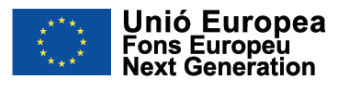 Al costat d’aquest logotip s’ha d’afegir el logotip del Ministeri corresponent. Consultar a: https://soportesgffee.zendesk.com/hc/es/articles/5221643005073-Logotipos-de-los-diferentes-departamentos-ministeriales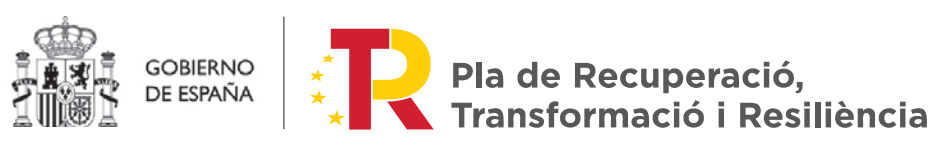  o 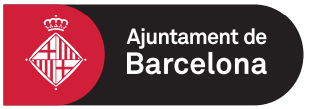 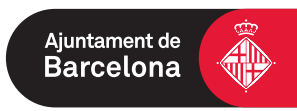 Altres logotips que s’incorporen quan intervé la Generalitat o la Diputació de Barcelona:Es pot afegir el Departament o òrgan depenent que participi.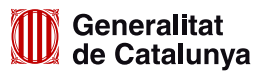 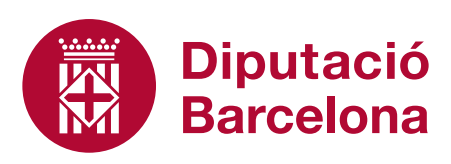 (S’haurà d’afegir si el finançament prové de la Generalitat de Catalunya)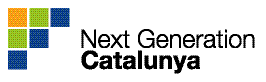 Exemples:Exemple 2: Participa el Ministeri i la Generalitat.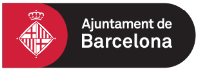 Finançat per			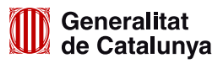 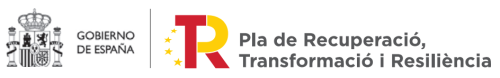 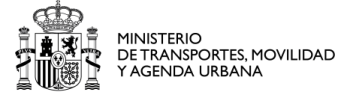 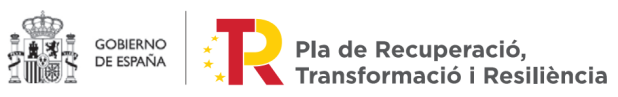 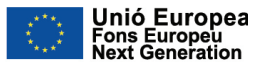 Exemple 3: Participa el Ministeri i la Diputació de Barcelona.Finançat per 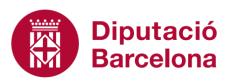 